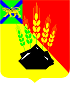 АДМИНИСТРАЦИЯ МИХАЙЛОВСКОГО МУНИЦИПАЛЬНОГО РАЙОНА ПОСТАНОВЛЕНИЕ 
_______________                            с. Михайловка                                  № _______________Об утверждении размера родительской платы за содержание детей в муниципальных дошкольных образовательных бюджетных учреждениях Михайловского муниципального района, реализующих основную образовательную программу дошкольного образования на первое полугодие 2019 годаВ соответствии с Федеральным законом от 29 декабря 2012 №273-ФЗ «Об образовании в Российской Федерации», Федеральным законом от 06 октября 2003 №131-ФЗ «Об общих принципах организации местного самоуправления в Российской Федерации», Федеральным законом от 02 июля 2013 №185-ФЗ «О внесении изменений в отдельные законодательные акты Российской Федерации и признании утратившими силу законодательных актов (отдельных положений законодательных актов) Российской Федерации в связи с принятием Федерального закона «Об образовании в Российской Федерации», законом Приморского края от 31 июля 2013 № 243-КЗ «Об образовании в Приморском крае», руководствуясь методикой расчета размера родительской платы за содержание ребенка (присмотр и уход за ребенком) в муниципальных дошкольных образовательных бюджетных учреждениях Михайловского муниципального района, реализующих основную образовательную программу дошкольного образования, утвержденной постановлением администрации Михайловского муниципального района от 27 декабря 2013 №1745-па «Об утверждении методики расчета родительской платы за содержание ребенка (присмотр и уход за ребенком) в муниципальных дошкольных образовательных бюджетных учреждениях Михайловского муниципального района реализующих основную образовательную программу дошкольного образования», администрация Михайловского муниципального районаПОСТАНОВЛЯЕТ:1. Утвердить стоимость присмотра и ухода за ребенком на первое полугодие 2019 г. в размере 2375 рублей.2. Установить родительскую плату за присмотр и уход за детьми на организацию питания, мягкого, хозяйственного инвентаря и моющих средств в муниципальных дошкольных образовательных бюджетных учреждениях Михайловского муниципального района, реализующих основную образовательную программу дошкольного образования на первое полугодие 2019 г. в размере 1900 рублей.3. Установить родительскую плату за  присмотр и уход за детьми в муниципальных дошкольных образовательных бюджетных учреждениях с родителей, имеющих трех и более несовершеннолетних детей в размере 950 рублей.4. За присмотр и уход за детьми-инвалидами, детьми-сиротами и детьми, оставшимися без попечения родителей, а также за детьми с туберкулезной интоксикацией в соответствии с действующим законодательством родительскую плату не взимать.5. Родительская плата за присмотр и уход за детьми на организацию питания, мягкого, хозяйственного инвентаря и моющих средств в муниципальных дошкольных образовательных бюджетных учреждениях Михайловского муниципального района, реализующих основную образовательную программу дошкольного образования, осуществляется в срок до 10 числа текущего месяца на расчетный счет дошкольного образовательного учреждения.6. Муниципальному казённому учреждению «Управление по организационно-техническому обеспечению деятельности администрации Михайловского муниципального района» (Хачатрян) разместить настоящее постановление на официальном сайте администрации Михайловского муниципального района. 7. Настоящее постановление вступает в силу с 1 января 2019 г.8. Контроль за исполнением настоящего постановления возложить на заместителя главы администрации муниципального района Саломай Е.А.Глава Михайловского муниципального района –Глава администрации района                                                       В.В. Архипов